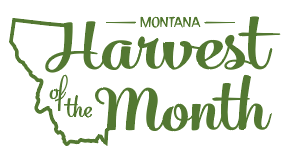 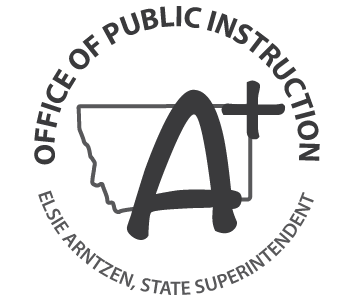 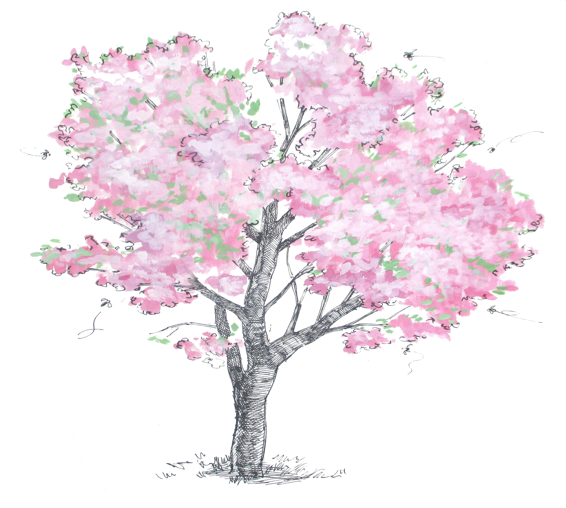 MondayTuesdayWednesdayThursdayFridayxWrite HerexWrite HerexWrite HerexWrite HerexWrite HerexWrite HerexWrite HerexWrite HerexWrite HerexWrite HerexWrite HerexWrite HerexWrite HerexWrite HerexWrite HerexWrite HerexWrite HerexWrite HerexWrite HerexWrite HerexWrite HerexWrite HerexWrite HerexWrite HerexWrite Here